The End of the War and the 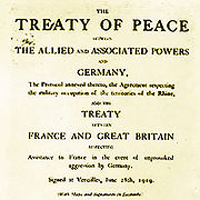 Treaty of VersaillesIn the fall of 1918, the power held by the Triple Alliance was unraveling in its war effort.Issues:  better ____________________ and ____________________ Allied powersfacing ____________________________________________ on the battlefield__________________________ on the home front  _______________________of Germany’s weaker allies, Austria-Hungary, Bulgaria and the Ottoman Empire, forced the country to seek an _______________________  (                                              )with the Triple Entente in the early days of November 1918.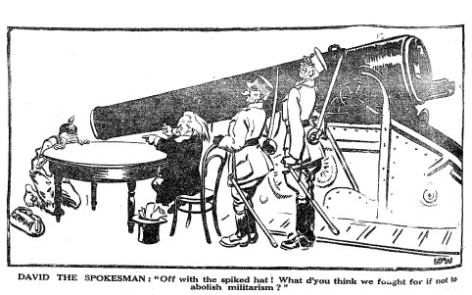 The Details:The Treaty of Versailles was made by the_____________________________________ after WWI (in June 1919). This group was known as the_____________________________________________.  Their goal was to _______________ the start of another __________________________. Most ___________________ thought the Treaty was___________. This led to __________________ and ___________________________.Conditions of the Treaty:GeographyGermany lost all of their ___________________________They lost land to ___________________ in the _______________They also lost much of Eastern Europe, which created _____________________France also took _________________of many of their _____________________ (                              )MilitaryThe German _________________ was restricted to _______________________ peopleNo ___________________ or heavy __________________No ___________________________The navy could only have ___________________ ships (no ____________!!)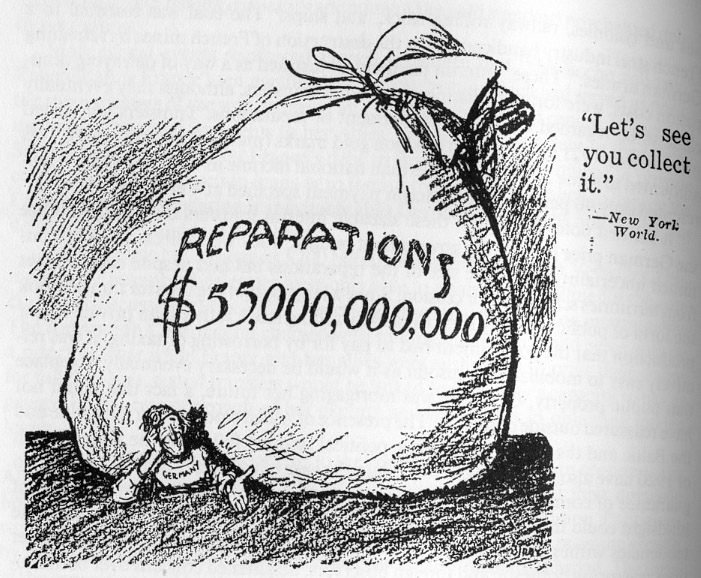 ReparationsThis means to ___________________ to ____________________ the __________________________ of warThey had to pay ___________________, ____________________ and __________________ money and goodsThis was estimated at about __________________________________ (about 440 billion dollars today)